В п. Сургут горела надворная постройка10.12.2020 года в 08 часов 29 минут на пульт связи пожарно-спасательного отряда  № 40 (м.р. Сергиевский) государственного казенного учреждения Самарской области «Центр по делам гражданской обороны, пожарной безопасности и чрезвычайным ситуациям»  по системе 112 поступило сообщение о пожаре по адресу:  п. Сургут, ул.Юбилейная д.17.  В 08 час 29 минут на пожар был выслан   пожарный расчет   ПСЧ -176 п. Серноводск в количестве трех человек, пожарный расчет ПСЧ -109 с. Сергиевск в количестве четырех человек и пожарная машина ПЧ – 175 УПБ и АСР на объектах АО «Самаранефтегаз» ООО РН-Пожарная безопасность в количестве четырех человек.  По прибытию на место вызова в 08 час 36 минут  при проведении разведки  было установлено, что горит надворная постройка на общей площади 10 кв.м.   На тот момент на пожаре было задействовано: 3 ствола «Б», звено «ГДЗС» , 3 единицы пожарной спецтехники и 11 человек личного состава. В 08:50 локализация пожара. В 09 часов 01 минуту  ликвидация пожара. Причина пожара – устанавливается.Уважаемые жители Самарской области! Государственное казенное учреждение Самарской области «Центр по делам гражданской обороны, пожарной безопасности и чрезвычайным ситуациям» обращается к Вам: во избежание возникновения пожара соблюдайте требования пожарной безопасности. В случае обнаружения пожара звоните по телефону «01», «101» или по единому номеру вызова экстренных оперативных служб «112».Инструктор противопожарной профилактики ПСО № 40 Екатерина Амшонкова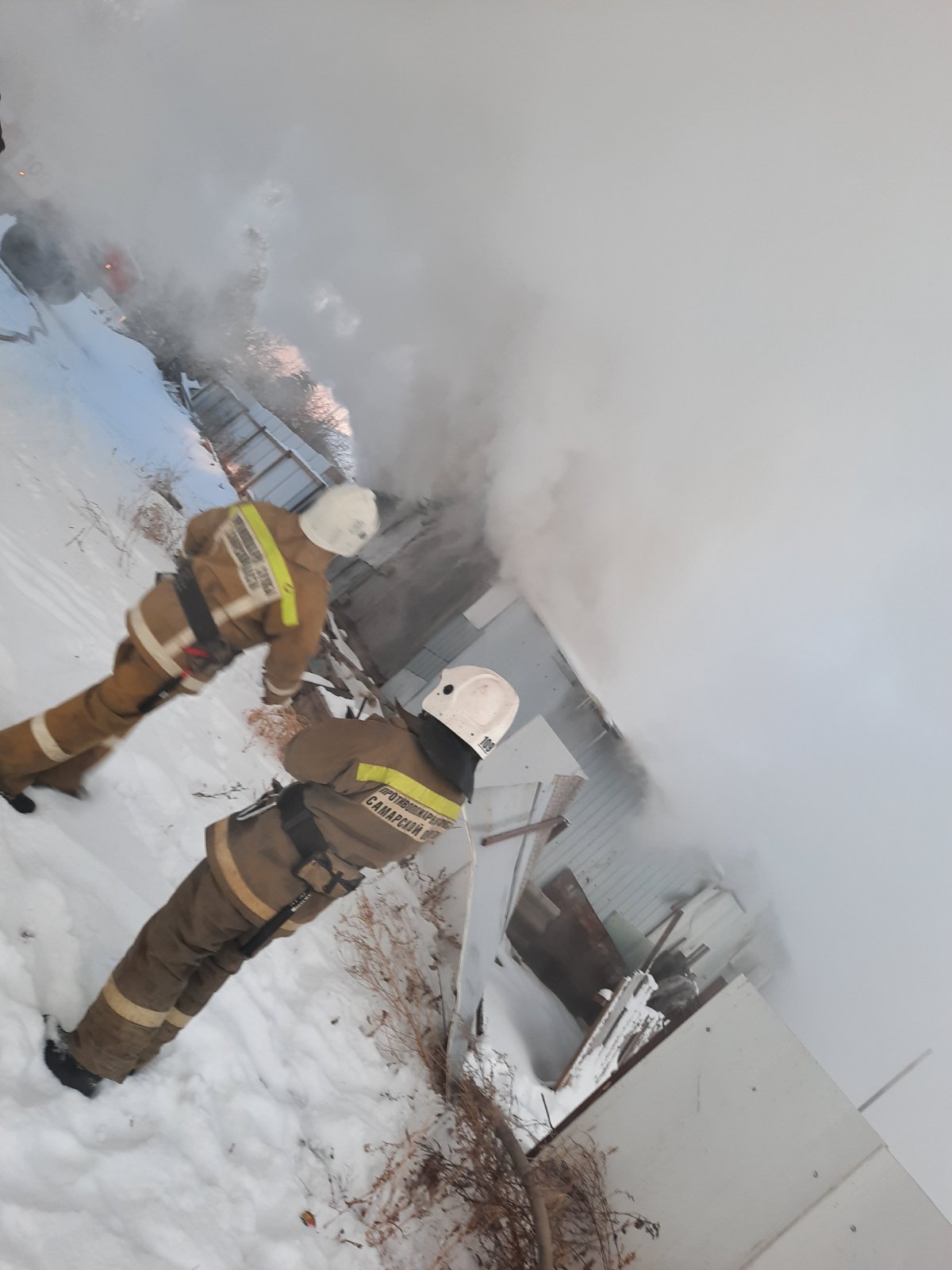 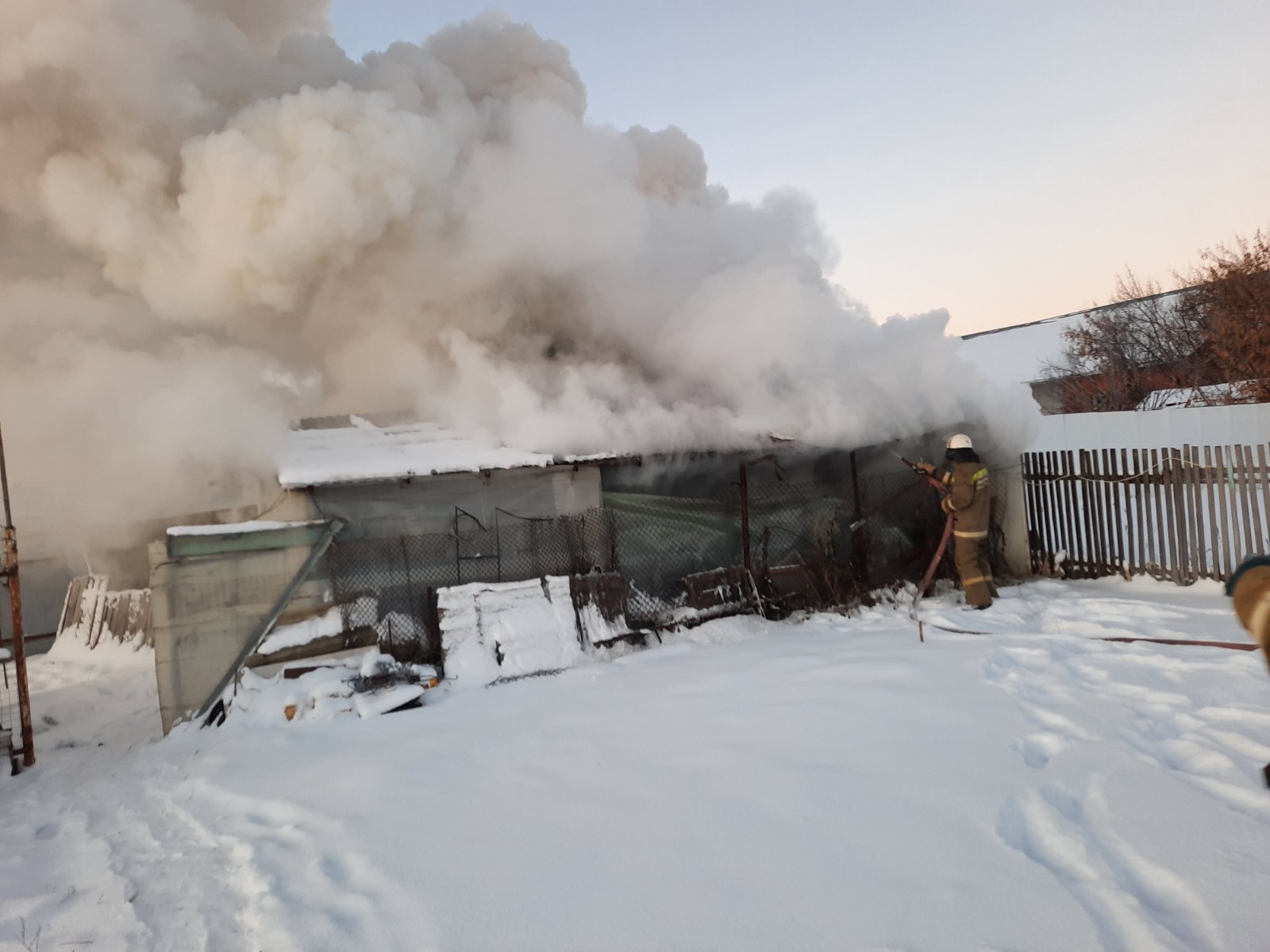 